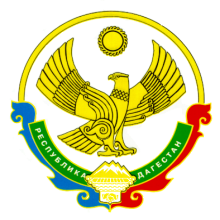 ПАСПОРТмуниципальной программы комитета молодежи  МР «Тляратинский район»  «О реализации молодежной политики МР Тляратинский район на 2017 год» Ответственный                        -  Комитет молодежи и туризма  исполнитель Программы         МР «Тляратинский район» РДУчастники программы         -  Комитет молодежи и туризма, ОНО МО                                    «Тляратинский район» РД, Пресс - служба Администрации МР, Духовенство МР,                                                   Общественная Палата МР, Совет старейшин при Главе МР, ОПД«Я – Помощник Президента», АТК МР, Дом Детского Творчества,                                                     руководитель Проекта «Лига Здоровья» Нурмагомедов Шамиль КурамагомедовичЦели программы                    -   реализация государственной политики                                                        по  противодействию                                                         идеологии терроризма  в молодежной среде  МР Тляратинский район на 2017 год»                                                        Республики Дагестан;                                                                                     реализация системы мер в сфере молодежной политики  МР Тляратинский район                                                                                       на 2017год» направленных на профилактику идеологии                                                        терроризма;                                                                                         координация деятельности органов муниципальной власти  в молодежной сфере                 противодействия идеологии терроризма                                                                                                            -   формирование в молодежной среде                                                          МР Тляратинский  район нетерпимости и                                                           негативного отношения к                                                          экстремистским  проявлениям;                                                         разработка агитплакатов в целях профилактики                                                          терроризма пропаганды религиозной                                                          терпимости;                                                         предупреждение формирования девиантных (радикальных религиозных)                                                         групп в молодежной среде                                                                                                              совершенствование системы профилактических мер антитеррористической направленности.Этапы и сроки реализации      -   реализацию Программы предполагается  программы                                      осуществить одним этапом в 2016годОжидаемые результаты           - создание условий для дальнейшего   реализации Программы             формирования в образовательных                                                            организациях Тляратинского района                                                          обстановки нетерпимости и негативного                                                               отношения к экстремистским проявлениям;                                                                                                          ежегодное увеличение количества                                                          агитплакатов,  стенгазет по вопросам                                                          профилактики экстремизма и терроризма,                                                           пропаганды  религиозной терпимости;                                                          увеличение численности преподавателей,                                                           прошедших подготовку  и повышение                                                          квалификации по вопросам противодействия                                                          идеологии терроризма;                                                          увеличение количества мероприятий                                                           образовательного и   культурно-                                                           просветительского  характера, посвященных                                                          изучению и популяризации родного языка,                                                          национальной культуры, обычаев и традиций                                                         народов Дагестана;                                                         повышение уровня воспитательной работы                                                          среди учащихся  общеобразовательных  учреждений.                                                         увеличение численности молодых людей, охваченных информационно- просветительскими мероприятиями в сфере государственной молодежной политики;                                                  преодоление экстремистских проявлений отдельных групп граждан и других негативных явленийI. Характеристика проблемы, на решение которой направлена Программа    Принятие настоящей Программы обусловлено необходимостью повышения эффективности мер, принимаемых в настоящее время  органами местного самоуправления  против проявлений  религиозно-политического терроризма в МО «Тляратинский район».Терроризм – это идеология насилия и практика воздействия на органы государственной власти,  органы местного самоуправления или международные организации, связанная с устрашением населения и (или) иными формами противоправных насильственных действий. Сегодня терроризм превратился в одну из опаснейших глобальных проблем современности, серьезную угрозу безопасности всего мирового сообщества. К сожалению, Дагестан оказался в числе регионов стран, столкнувшихся с наиболее  агрессивными проявлениями терроризма.Противодействие идеологии терроризма включает в себя комплекс организационных, информационно-пропагандистских мер по предупреждению распространения в  обществе убеждений, идей, настроений, мотивов направленных  на коренное изменение существующих социальных и политических институтов государства.           Одним из ключевых направлений борьбы с террористическими проявлениями в общественной среде выступает их профилактика.  Особенно важно проведение такой профилактической работы в образовательных организациях как наиболее  уязвимых в плане  подверженности негативному влиянию разнообразных антисоциальных и криминальных групп.  Социальная и материальная незащищенность молодежи, частый максимализм в оценках и суждениях, психологическая незрелость, значительная зависимость  от чужого мнения – вот только некоторые из причин, позволяющих говорить  о возможности легкого распространения радикальных идей среди молодежи МО «Тляратинский район». Данные идеи в молодежной среде получают значительное распространение. Безусловно, проводить профилактику терроризма среди молодежи намного важнее, чем ликвидировать последствия подобных явлений.  Все это негативно сказывается на этнокультурном образовании, духовно-нравственном формировании подрастающего поколения.Предлагаемая Программа призвана усилить работу по противодействию идеологии терроризма в  образовательных учреждениях. II. Цели и задачи ПрограммыОсновные цели и задачи Программы:реализация  государственной политики в сфере молодежной политики  по противодействию идеологии терроризма;реализация системы мер в сфере молодежной политики  , направленных на профилактику идеологии терроризма;координация деятельности молодежных организаций МР «Тляратинский район»  в сфере противодействия идеологии терроризма. Достижение этих целей должно быть обеспечено посредством решения следующих задач:формирование в молодежной среде обстановки  нетерпимости и негативного отношения к террористическим актам и экстремистским проявлениям;использование учебных пособий  и программ  по противодействию идеологии терроризма рекомендованных Министерством образования и науки Республики Дагестан;разработка агитплакатов и выпуск стенгазет по вопросам профилактики  экстремизма и терроризма, пропаганда религиозной терпимости;проведение воспитательных мероприятий  в образовательных учреждениях  по привитию учащимся  идей  межнациональной  и межрелигиозной толерантности;Выполнение мероприятий, предусмотренных настоящей Программой, позволит решить наиболее острые вопросы по противодействию идеологии терроризма, стоящие перед молком МР «Тляратинский район», окажет непосредственное влияние  на духовно-нравственное формирование подрастающего поколения  в МР «Тляратинский район» РД.III. Этапы и сроки реализации ПрограммыПрограмма реализуется в один этап в 2016 году.V. Перечень программных мероприятий и механизмов их реализацииПрограмма включает мероприятия по следующим приоритетным направлениям противодействия  идеологии терроризма в области молодежной политики.Мероприятия в области молодежной политики по разъяснению сущности терроризма и его общественной опасности, формированию стойкого неприятия обществом, прежде всего молодежью, идеологии терроризма в различных ее проявлениях включают:повышение уровня идеологического противодействия экстремизму, активное привлечение к этой работе представителей молодежных организаций района;проведение активной просветительской работы среди детей по разъяснению опасности экстремизма, как для государства и общества в целом, так и для каждого человека в отдельности;осуществление постоянного мониторинга и анализа деятельности муниципальных учреждений в МР «Тляратинский район» по вопросам противодействия идеологии терроризма в молодежной среде;Приложение                                                                                                                                             к государственной программе  МР «Тляратинский район»  «О реализации молодежной политики МР «Тляратинский район» на 2017 год»Основные мероприятия муниципальной программы«Реализации молодежной политики МР «Тляратинский район» на 2017 год »Настоящая программа составлена и принята в соответствии с государственной программой Российской Федерации  «О реализации комплексного плана противодействия идеологии терроризма в Российской Федерации на 2013-2018 годы в Республике Дагестан в области  молодежной политики 2017году» и на основе реализации «Молодежной политики в МР  Тляратинский район на 2017 год»»»Руководитель комитета молодежи и туризма МР «Тляратинский район»           тел:сот (8 964 003 88 77)                                                                                                                                                К.М. АлибековАДМИНИСТРАЦИЯ МР «ТЛЯРАТИНСКИЙ РАЙОН» РЕСПУБЛИКА ДАГЕСТАН 368420, РД Тляратинский район       kamil005588@mail.ru      (87265)3-45-55   c.Тлярата№п/пНаименованиемероприятияИсполнителиСрок,годыОжидаемый результат1Организация и проведение семинаров, круглых столов по вопросам гражданско-патриотического воспитания молодежи направленных на профилактику идеологии экстремизма и терроризма в молодежной средеКомитет молодежи и туризма МР, военный комиссариат МР, Духовн Упр, Общественная Палата МР (по согласованию)2017годсовершенствование системы противодействия экстремизму и терроризму  Проведение лекций с приглашением Алимов ДУМД на тему профилактики идеологии экстремизма и терроризма в молодежной средеКомитет молодежи и туризма МР, Управление народного образования ДУМД (по согласованию)2017годформирование у молодежи непринятия идеологии экстремизма и терроризмаОрганизация и проведение молодежной конференции по вопросам профилактики идеологии экстремизма и терроризма в молодежной среде с целью обмена опытом и практических рекомендацийКомитет молодежи и туризма МР, администрации  СП , совет старейшин при Главе МР, ДУ МО (по согласованию), АТК (по согласованию), Пресс-служба Администрации МР2017годвовлечение молодежи в мероприятия по профилактике экстремизма и терроризма12Проведение мероприятий, посвященных памятным календарным датам воинской славы России и увековечиванию памяти защитников ОтечестваКомитет молодежи и туризма МР, военный комиссариат МР, Духовн Упр, (по согласованию) Центр Традиционной культуры в МР (по согласованию)2017годположительная динамика роста патриотизма и возрождение нравственных ценностей и культуры среди молодежиРайонный конкурс "А,ну-ка,парни»Комитет молодежи и туризма МР, военный комиссариат Управление народного образования, АТК в МР (по согласованию) Центр Традиционной культуры в МР (по согласованию) Проект «Лига Здоровья»2017годПропаганда патриотических ценностей, национальной гордости, уважение к чести и достоинству людей выбравших своей профессией защиту Отечества рост патриотизма и возрождение духовных ценностей и культуры в молодежной среде20.Проведение муниципального конкурса программ и проектов в сфере профилактики экстремизма в подростковой средеКомитет молодежи и туризма МР,Дом Детского Творчества СОШ им. А. Сайпулаева, Общественная Палата МР (по согласованию) Проект «Лига Здоровья»2017годположительная динамика роста патриотизма и возрождение нравственных ценностей и культуры  в подростковой среде22.Проведение парада детских и молодёжных объединений «Наследники Победы»Комитет молодежи и туризма МР, военный комиссариат дом народного творчества Центр Традиционной культуры в МР (по согласованию)2017годвозрождение духовных ценностей и культуры среди молодежи28.акция «Нет наркотикам»Комитет молодежи и туризма МР,ЦРБ МО, Общественная Палата МР (по согласованию) ОПД«Я – Помощник Президента»(по согласованию) Проект «Лига Здоровья»2017годпропаганда здорового образа жизни, возрождение духовных ценностей , культуры  и патриотического долга среди молодежи31.Поддержка талантливой молодежи, в том числе обеспечение участия молодых талантов в международных, всероссийских, республиканских конкурсах, выставках, фестивалях, олимпиадахКомитет молодежи и туризма МР дом народного творчества Управление народного образования, АТК в МР (по согласованию)2017годПовышение правовой грамотности и молодежи12Организация и проведение муниципальных мероприятий, пропагандирующих идеи межнационального согласия и солидарности, противодействующих экстремизму и радикализму в молодежной средеКомитет молодежи и туризма МР Центр Традиционной культуры в МР (по согласованию), Общественная Палата МР (по согласованию)2017годконсолидация общества для решения проблем, связанных с воспитанием молодежи13Награждение молодых работников АПК, добившихся высоких результатов в животноводстве и растениеводствеКомитет молодежи и туризма МР, Управление сельского хозяйства2017годпривлечение молодежи в сельскую местность, пропаганда образа «советского гражданина» 16Развитие и поддержка добровольческой деятельности, волонтерского движенияКомитет молодежи и туризма МР ОПД«Я – Помощник Президента»Проект «Лига Здоровья»2017годконсолидация общества для решения проблем, связанных с воспитанием молодежи